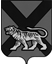 ТЕРРИТОРИАЛЬНАЯ ИЗБИРАТЕЛЬНАЯ КОМИССИЯМИХАЙЛОВСКОГО РАЙОНАР Е Ш Е Н И Е02.03.2015 			с. Михайловка                                           426/86Об утверждении форм представлений по проверке достоверности сведений о кандидатах на должность главы Новошахтинского городского поселенияМихайловского муниципального района,назначенных на 17 мая 2015 годаВ соответствии с пунктом 6 статьи 33 Федерального закона «Об основных гарантиях избирательных прав и права на участие в референдуме граждан Российской Федерации», частью 8 статьи 39 Избирательного кодекса Приморского края, территориальная избирательная комиссия Михайловского района РЕШИЛА:1. Утвердить формы представлений в соответствующие территориальные подразделения федеральных органов исполнительной власти, организации по проверке достоверности сведений, представленных кандидатами  на должность главы Новошахтинского городского поселения при их выдвижении (приложения № № 1-4).2. Утвердить формы сведений о выявленных фактах недостоверности сведений, представленных кандидатами на должность главы Новошахтинского городского поселения при их выдвижении (приложения №№ 5-10). Председатель комиссии					Н.С. ГорбачеваСекретарь комиссии				 	          Г.В. НикитинаПриложение № 1
к решению территориальной избирательной комиссии  Михайловского района 
от 02.03. 2015 года № 426/86Представление В соответствии с пунктом 6 статьи 33 Федерального закона «Об основных гарантиях избирательных прав и права на участие в референдуме граждан Российской Федерации», частью 8 статьи 39 Избирательного кодекса Приморского края направляем Вам копии документов, содержащих сведения о доходах и об имуществе кандидатов для проверки достоверности сведений, указанных в документах, представленных в территориальную избирательную комиссию Михайловского района О результатах проверки указанных сведений просим сообщить в территориальную избирательную комиссию Михайловского района по адресу: 692651 Приморский край,  Михайловский район, с. Михайловка, ул. Красноармейская,16, каб. 109, в 20-дневный срок.  В случае выявления фактов недостоверности сведений о доходах и  имуществе кандидатов просим направлять информацию об этом по прилагаемой форме.Приложение: на _____ л. в _____ экз.Примечание: прилагаются копия заявления кандидата о согласии баллотироваться, сведения о размере и об источниках доходов, имуществе, принадлежащем кандидату на праве собственности, о вкладах в банках, ценных бумагах.      Председатель комиссии                            		Н.С. ГорбачеваПриложение № 2
к решению территориальной избирательной комиссии  Михайловского района  от 02.03. 2015 года № 426/86Представление В соответствии с пунктом 6 статьи 33 Федерального закона «Об основных гарантиях избирательных прав и права на участие в референдуме граждан Российской Федерации», частью 8 статьи 39 Избирательного кодекса Приморского края направляем Вам копии документов, содержащих сведения о фамилии, имени, отчестве кандидата; серии и номере паспорта или документа, заменяющего паспорт гражданина; дате и месте рождения; гражданстве кандидата для проверки достоверности сведений, указанных в документах, представленных в территориальную избирательную комиссию Михайловского района.О результатах проверки указанных сведений просим сообщить в территориальную избирательную комиссию Михайловского района по адресу: 692651 Приморский край,  Михайловский район, с.  Михайловка, ул. Красноармейская,16, каб. 109,  в 10-дневный срок. В случае выявления фактов недостоверности сведений о кандидатах просим направлять информацию об этом по прилагаемой форме.Приложение: на ___ л. в ___ экз.Примечание: прилагается копия заявления кандидата о согласии баллотироватьсяПредседатель комиссии         				      Н.С. Горбачева Приложение № 3
к решению территориальной избирательной комиссии  Михайловского района 
от 02.03. 2015 года № 426/86Начальнику Информационного центра Управления МВД Россиипо Приморскому краюПРЕДСТАВЛЕНИЕ             В соответствии со статьями 4, 20 и 33 Федерального закона 
«Об основных гарантиях избирательных прав и права на участие в референдуме граждан Российской Федерации», статьями 4, 16, 39 Избирательного кодекса Приморского края направляем Вам сведения о выдвинутом кандидате на должность главы Гражданского  сельского  поселения КАНДИДАТОВА КАНДИДАТА КАНДИДАТОВИЧА для проверки наличия судимости кандидата, в том числе снятой или погашенной, а также фактов привлечения к административной ответственности за совершение правонарушений, предусмотренных статьями 20.3 и 20.29 Кодекса Российской Федерации об административных правонарушениях (если срок, в течение которого лицо считается подвергнутым административному наказанию, не заканчивается до 14 сентября 2014 года).О результатах проверки просим сообщить в 10-дневный срок.статьи уголовного закона, по которым кандидат был осужден;вид и мера наказания;категория преступления в соответствии с действующим УК РФ, а также относится ли оно к преступлениям экстремистской направленности;дата освобождения, отбытия наказания, если штраф – дата уплаты штрафа;срок погашения или снятия судимости (дата снятия или погашения судимости);сведения о привлечении к административной ответственности по ст. ст. 20.3 и 20.29 КоАП РФ (дата назначения и вступления в законную силу решения, вид и мера наказания).статьи уголовного закона, по которым кандидат был осужден;вид и мера наказания;категория преступления в соответствии с действующим УК РФ, а также относится ли оно к преступлениям экстремистской направленности;дата освобождения, отбытия наказания, если штраф – дата уплаты штрафа;срок погашения или снятия судимости (дата снятия или погашения судимости);сведения о привлечении к административной ответственности по ст. ст. 20.3 и 20.29 КоАП РФ (дата назначения и вступления в законную силу решения, вид и мера наказания).Приложение: на 2 л. в 1 экз. (копия заявления кандидата, копия паспорта) Председатель комиссии         					          Н.С. Горбачеваприложение № 4
к решению территориальной избирательной комиссии  Михайловского района от 02.03. 2015 года № 426/86
Представление В соответствии с пунктом 6 статьи 33 Федерального закона «Об основных гарантиях избирательных прав и права на участие в референдуме граждан Российской Федерации», частью 8 статьи 39 Избирательного кодекса Приморского края направляем Вам копии документов, содержащих сведения об образовании кандидатов для проверки достоверности сведений, указанных в документах, представленных в территориальную избирательную комиссию  Михайловского района.О результатах рассмотрения указанных сведений просим сообщить в территориальную избирательную комиссию  Михайловского района по адресу: 692651 Приморский край,  Михайловский район, с. Михайловка, ул. Красноармейская,16, каб.109,  в 10-дневный срок.   В случае выявления фактов недостоверности сведений об образовании кандидатов  просим направлять информацию об этом по прилагаемой форме.Приложение: на __ л. в __ экз.Примечание: прилагается копия диплома, иного документа об образовании кандидата.Председатель комиссии         					    Н.С. ГорбачеваСВЕДЕНИЯ*о выявленных фактах недостоверности сведений о доходах, акциях, иных ценных бумагах кандидата ____________________________________________________________**                                                                         	(наименование выборов) (инициалы, фамилия, подпись, дата)* Прилагаются к представлению в территориальные органы  Федеральной налоговой службы РФ.** Указываются сведения только в отношении тех кандидатов, у которых обнаружены какие-либо несоответствия или недостоверность в представленных сведениях.<1>Указываются доходы (включая пенсии, пособия, иные выплаты) за 2013 год (год, предшествующий году назначения выборов), полученные от физических и (или) юридических лиц, являющихся налоговыми агентами в соответствии с федеральными законами, организаций, осуществляющих соответствующие выплаты.<2> Доход, полученный в иностранной валюте, указывается в рублях по курсу Центрального банка Российской Федерации на дату получения дохода.<3> Указываются полное или сокращенное наименование организации и ее организационно-правовая форма (акционерное общество, общество с ограниченной ответственностью, товарищество, производственный кооператив и другие).<4> Доля участия выражается в процентах от уставного капитала. Для акционерных обществ указываются номинальная стоимость и количество акций.<5> Указываются все ценные бумаги по видам (облигации, векселя, чеки, сертификаты и другие), за исключением акций.СВЕДЕНИЯ*о выявленных фактах недостоверности сведений о денежных средствах, находящихся на счетах в банках, кандидата _________________________________________________________________** 
(наименование выборов)(инициалы, фамилия, подпись, дата)*  Сведения о денежных средствах, находящихся на счетах в банке, указываются по состоянию на 01.06.2014г.** Указываются сведения только в отношении тех кандидатов (его супруги и несовершеннолетних детей), у которых обнаружены какие-либо несоответствия или недостоверность в представленных сведениях.<1> Для счетов в иностранной валюте остаток указывается в рублях по курсу Центрального банка Российской Федерации.СВЕДЕНИЯ*о выявленных фактах недостоверности сведений о транспортных средствах кандидата на ______________________________________________* *
(наименование  выборов)(инициалы, фамилия, подпись, дата)* Сведения о транспортных средствах указываются по состоянию на 01.06.2014 года.**Указываются сведения только в отношении тех кандидатов (лиц), у которых обнаружены какие-либо несоответствия или недостоверность в представленных сведениях.СВЕДЕНИЯ*о выявленных фактах недостоверности биографических сведений о кандидатах**
(инициалы, фамилия, подпись, дата)* Прилагаются к представлению в территориальные органы Федеральной миграционной службы России.** Указываются сведения только в отношении тех кандидатов, у которых обнаружены какие-либо несоответствия или недостоверность в представленных сведенияхСВЕДЕНИЯ*о выявленных фактах недостоверности сведений об образовании кандидатов **
                                  (инициалы, фамилия, подпись, дата)* Прилагаются к представлению в конкретное образовательное учреждение, выдавшее документ об образовании, в Федеральную службу по надзору в сфере образования и науки.** Указываются сведения только в отношении тех кандидатов, у которых обнаружены какие-либо несоответствия или недостоверность в представленных сведениях.к решению территориальной избирательной комиссии  Михайловского района 
от 02.03. 2015 года № 426/86СВЕДЕНИЯ*о выявленных фактах наличия гражданства иностранного государства, вида на жительство, иного права на постоянное проживание гражданина РФ на территории иностранного государства у кандидатов ** 
                                  (инициалы, фамилия, подпись, дата)* Прилагаются к представлению в территориальный орган Министерства иностранных дел России.** Указываются сведения только в отношении тех кандидатов, у которых обнаружены какие-либо несоответствия или недостоверность в представленных сведениях.Руководителю территориального органа министерства/ведомстваРуководителю территориального органа министерства/ведомстваРуководителю Федеральной службы по надзору в сфере образования и наукилибо руководителю учебного заведения                                                Приложение № 5к решению территориальной избирательной комиссии  Михайловского района 
от  02.03. 2015 года № 426/86
№ п/пФамилия, имя,отчествоДоходы <1>Акции и иное  участие в коммерческих организацияхИные ценные бумагиПримечания№ п/пФамилия, имя,отчествоИсточник выплаты дохода, сумма (руб.) <2>Наименование и организационно-правовая форма организации <3>, место нахождения (адрес), доля участия (%) <4>Вид ценной бумаги <5>, лицо, выпустившее ценную бумагу, общая стоимость (руб.)Примечания123567РуководительПриложение № 6к решению территориальной избирательной комиссии  Михайловского района 
от   02.03. 2015 года № 426/86
№ п/пФамилия, имя,отчествокандидата  (его супруги, несовершеннолетних детей)Денежные средства,находящиеся на счетах в банкеДенежные средства,находящиеся на счетах в банкеДенежные средства,находящиеся на счетах в банкеПримечания№ п/пФамилия, имя,отчествокандидата  (его супруги, несовершеннолетних детей)Наименование и место нахождения (адрес) банканомер счетаостаток (руб.) <1>Примечания123456РуководительПриложение № 7к решению территориальной избирательной комиссии  Михайловского района 
от 02.03. 2015 года № 426/86
№ п/пФамилия, имя,отчествокандидата  Транспортные средстваВид Марка Год выпускаПримечания 1234567НачальникПриложение №8к решению территориальной избирательной комиссии  Михайловского района 
от  02.03. 2015 года № 426/86№ п/пФамилия, имя,отчествоСерия и номер паспорта или документа, заменяющего паспорт гражданина Дата и месторожденияГражданство кандидатаПримечания 123456Руководительприложение №9к решению территориальной избирательной комиссии    Михайловского района от 02.03. 2015 года № 426/86№ п/пФамилия, имя,отчествоНаименование образовательного учрежденияГод окончания образовательного учрежденияНомер и серия документа об образованииПримечания123456РуководительПриложение №10№ п/пФамилия, имя,отчествоНаименование иностранного государстваНаименование документа, подтверждающего наличие гражданства иностранного государства /вида на жительство/ иного документа, подтверждающего право на постоянное проживание гражданина РФ на территории иностранного государства; номер и серия, дата выдачиСрок действия вида на жительство/ иного документа, подтверждающего право на постоянное проживание гражданина РФ на территории иностранного государстваПримечания123456Руководитель